Гостиница "Лили"Направление: Пермь → Джубга → Лермонтово → Туапсе → Лазаревское → Вардане → Лоо → Сочи → Адлер → ПСОУ → ПермьПродолжительность: 10 ночей на море + дорога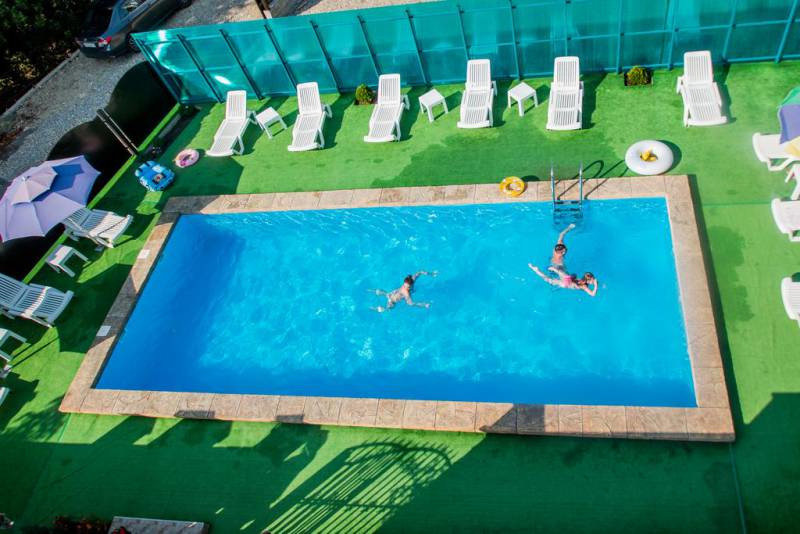 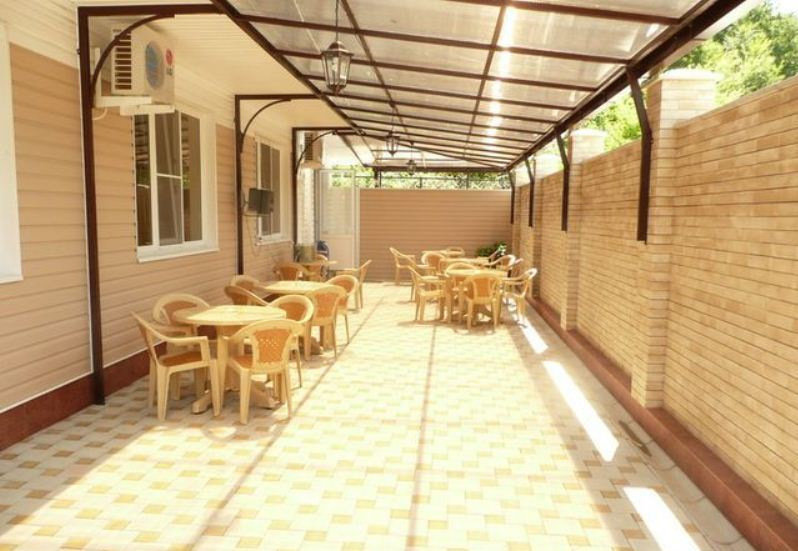 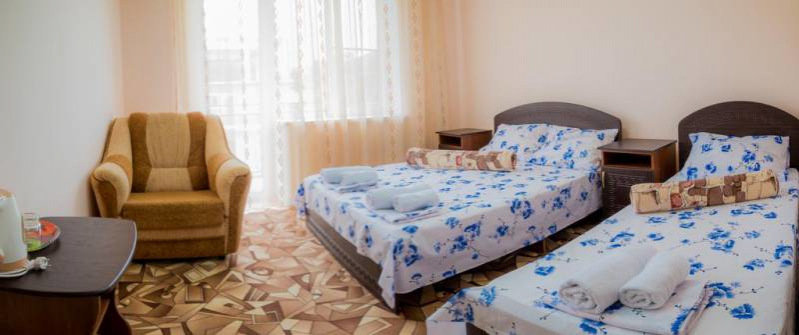 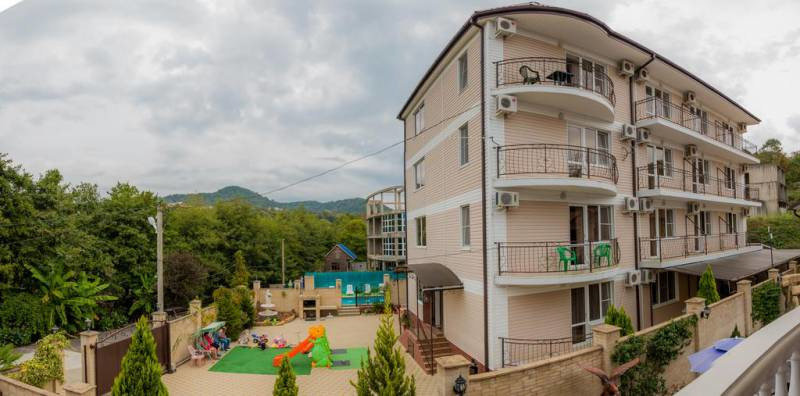 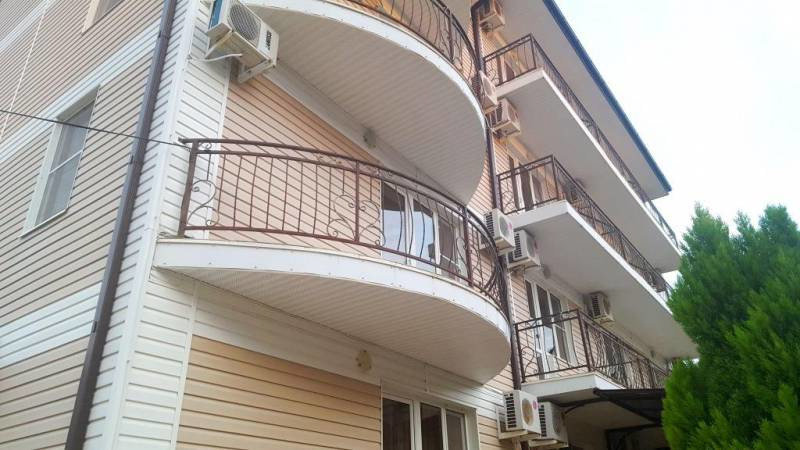 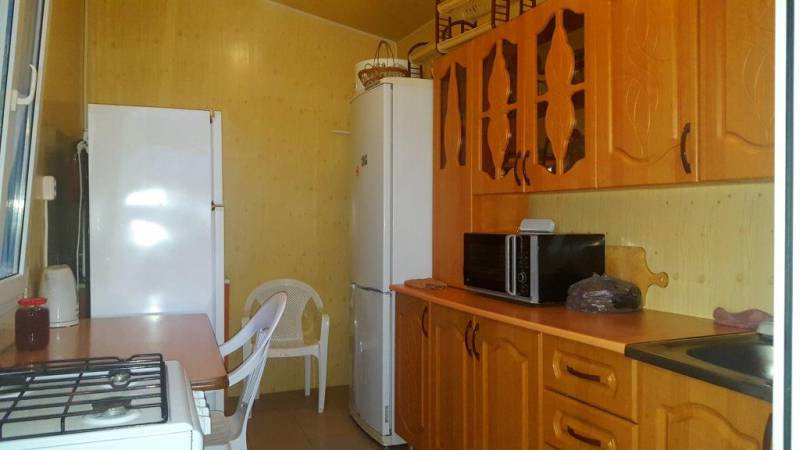 ГородЛооАдресул. Декабристов, д. 165Посмотреть расположение на картеhttps://yandex.ru/maps/239/sochi/house/ulitsa_dekabristov_165t/Z0AYcAdkT0QHQFppfXp5cn1lYQ==/?ll=39.604610%2C43.683165&z=17.09ИнфраструктураЭтажность корпуса4Категория номеровстандартКомплектация номероводноспальная и двуспальная кровати, тумбочки, стол, Wi-Fi, стул, холодильник, телевизор, чайник, кресло, совмещенный санузел: душ (поливной в пол с бортиком) с туалетомДоп. местокресло-кроватьСколько доп. мест можно поставить в номере1 место в 2-х местный номер; 1 место в 3-х местный номерУборка номеров, белья, полотенецпо требованию - 1 раз в 5 днейДети принимаютсяс любого возрастаДети проживают бесплатно1. Автобусом: дети 0-2 года включительно – проживают бесплатно, без предоставления доп. места, оплачивая только стоимость проезда
2. ЖД: дети 0-2 года включительно – для них тур полностью бесплатный (без места в гостинице + без места в поезде – едут на полке с родителем)Питаниекухня общего пользованияУслугимангальная зона, детская площадка, сезонный открытый бассейн, прачечная (платно)Wi-FiдаПляжгалечный - 450 м (5 мин)Расчетный часзаезд с 14.00, выезд до 12.00В стоимость включено (автобусом)автобусный проезд на комфортабельном автобусе туристического класса; сопровождение нашим сотрудником из Перми и обратно; страховка по проездку в автобусе; трансфер до гостиницы и обратно (либо подъезд к самой гостинице, либо вызываем такси, если большой автобус проехать не сможет); бесплатные чай/кофе в дороге с печеньем и конфетами; просмотр фильмов; проживание в номерах выбранной категорииНеобходимые документы (автобусом)оригинал паспорта/свидетельства о рождении; медицинский полисВ стоимость включено (поездом)ЖД билеты (плацкарт) в обе стороны (купе под запрос при бронировании); трансфер от ЖД вокзала до гостиницы и обратно; проживание в номерах выбранной категорииНеобходимые документы (поездом)оригинал паспорта/свидетельства о рождении; медицинский полис; школьная справка для детей 10-17 лет из общеобразовательного учреждения НЕ нужна на посадке в период с 01.06 по 31.08. Только с 01.09. Обратите внимание, если на обратную дорогу Вы поедете в Пермь уже в сентябре - справка будет нужна. В летний период скидка школьникам действует по возрасту без предоставления справки.Получение ЖД билетов (поездом)ЖД билеты отправляются на электронную почту за 2-3 дня до выезда в электронном формате, где прописывается время выезда, поезд, информация по трансферу. ЖД билеты распечатывать НЕ нужно, так как действует электронная регистрация. Их не требуют на посадке. Проводнику показываете только паспорт/свидетельство о рождении.Скачать памятку по туруСтоимость АВТОБУСНОГО тура на 1 человека (15 дней/14 ночей) - 10 ночей на курорте
ПРОЕЗД + ПРОЖИВАНИЕСтоимость АВТОБУСНОГО тура на 1 человека (15 дней/14 ночей) - 10 ночей на курорте
ПРОЕЗД + ПРОЖИВАНИЕСтоимость АВТОБУСНОГО тура на 1 человека (15 дней/14 ночей) - 10 ночей на курорте
ПРОЕЗД + ПРОЖИВАНИЕСтоимость АВТОБУСНОГО тура на 1 человека (15 дней/14 ночей) - 10 ночей на курорте
ПРОЕЗД + ПРОЖИВАНИЕСтоимость АВТОБУСНОГО тура на 1 человека (15 дней/14 ночей) - 10 ночей на курорте
ПРОЕЗД + ПРОЖИВАНИЕСтоимость АВТОБУСНОГО тура на 1 человека (15 дней/14 ночей) - 10 ночей на курорте
ПРОЕЗД + ПРОЖИВАНИЕСтоимость АВТОБУСНОГО тура на 1 человека (15 дней/14 ночей) - 10 ночей на курорте
ПРОЕЗД + ПРОЖИВАНИЕСтоимость АВТОБУСНОГО тура на 1 человека (15 дней/14 ночей) - 10 ночей на курорте
ПРОЕЗД + ПРОЖИВАНИЕСтоимость АВТОБУСНОГО тура на 1 человека (15 дней/14 ночей) - 10 ночей на курорте
ПРОЕЗД + ПРОЖИВАНИЕСтоимость АВТОБУСНОГО тура на 1 человека (15 дней/14 ночей) - 10 ночей на курорте
ПРОЕЗД + ПРОЖИВАНИЕВыездНа курортеНа курортеПрибытиеНочей на курорте1-но местный2-х местный3-х местныйдоп. место
для 2-х и 3-х13.06.202315.06.202325.06.202327.06.2023104120027700249002080023.06.202325.06.202305.07.202307.07.2023104330028800255002080003.07.202305.07.202315.07.202317.07.2023105650035900308002240013.07.202315.07.202325.07.202327.07.2023105870037000316002240023.07.202325.07.202304.08.202306.08.2023105870037000316002240002.08.202304.08.202314.08.202316.08.2023105870037000316002240012.08.202314.08.202324.08.202326.08.2023105870037000316002240022.08.202324.08.202303.09.202306.09.2023 (обратно поездом)1054500344002940020800Скидка детям 0-12 лет включительно:Скидка детям 0-12 лет включительно:Скидка детям 0-12 лет включительно:Скидка детям 0-12 лет включительно:Скидка детям 0-12 лет включительно:Скидка детям 0-12 лет включительно:Скидка детям 0-12 лет включительно:Скидка детям 0-12 лет включительно:Скидка детям 0-12 лет включительно:500Стоимость ЖД тура на 1 человека (17 дней/16 ночей) - 10 ночей на курорте
ПРОЕЗД + ПРОЖИВАНИЕ + ТРАНСФЕРСтоимость ЖД тура на 1 человека (17 дней/16 ночей) - 10 ночей на курорте
ПРОЕЗД + ПРОЖИВАНИЕ + ТРАНСФЕРСтоимость ЖД тура на 1 человека (17 дней/16 ночей) - 10 ночей на курорте
ПРОЕЗД + ПРОЖИВАНИЕ + ТРАНСФЕРСтоимость ЖД тура на 1 человека (17 дней/16 ночей) - 10 ночей на курорте
ПРОЕЗД + ПРОЖИВАНИЕ + ТРАНСФЕРСтоимость ЖД тура на 1 человека (17 дней/16 ночей) - 10 ночей на курорте
ПРОЕЗД + ПРОЖИВАНИЕ + ТРАНСФЕРСтоимость ЖД тура на 1 человека (17 дней/16 ночей) - 10 ночей на курорте
ПРОЕЗД + ПРОЖИВАНИЕ + ТРАНСФЕРСтоимость ЖД тура на 1 человека (17 дней/16 ночей) - 10 ночей на курорте
ПРОЕЗД + ПРОЖИВАНИЕ + ТРАНСФЕРСтоимость ЖД тура на 1 человека (17 дней/16 ночей) - 10 ночей на курорте
ПРОЕЗД + ПРОЖИВАНИЕ + ТРАНСФЕРСтоимость ЖД тура на 1 человека (17 дней/16 ночей) - 10 ночей на курорте
ПРОЕЗД + ПРОЖИВАНИЕ + ТРАНСФЕРСтоимость ЖД тура на 1 человека (17 дней/16 ночей) - 10 ночей на курорте
ПРОЕЗД + ПРОЖИВАНИЕ + ТРАНСФЕРВыездНа курортеНа курортеПрибытиеНочей на курорте1-но местный2-х местный3-х местныйдоп. место
для 2-х и 3-х12.06.202315.06.202325.06.202328.06.2023104660033200303002620022.06.202325.06.202305.07.202308.07.2023104870034300309002620002.07.202305.07.202315.07.202318.07.2023106240041800367002820012.07.202315.07.202325.07.202328.07.2023106460042900375002820022.07.202325.07.202304.08.202307.08.2023106460042900375002820001.08.202304.08.202314.08.202317.08.2023106460042900375002820011.08.202314.08.202324.08.202327.08.2023106460042900375002820021.08.202324.08.202303.09.202306.09.20231059900399003480026200Скидки в обе стороны на ЖД билеты (плацкарт)Скидки в обе стороны на ЖД билеты (плацкарт)Дети 10-17 лет5 600 рДети 5-9 лет7 300 рДети 0-4 года (с местом в поезде)7 300 рДети 0-4 года (без места в поезде)11 300 р